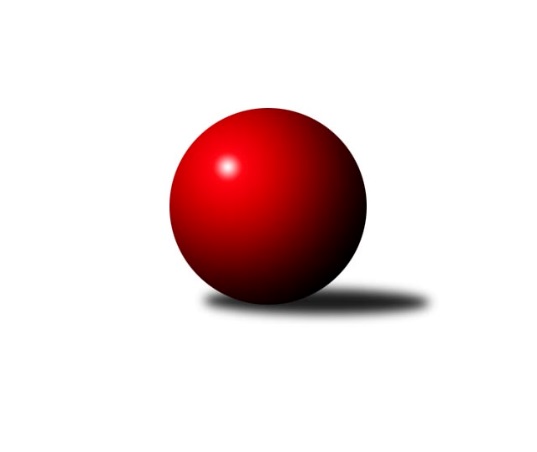 Č.20Ročník 2018/2019	25.5.2024 Jihomoravský KP1 jih 2018/2019Statistika 20. kolaTabulka družstev:		družstvo	záp	výh	rem	proh	skore	sety	průměr	body	plné	dorážka	chyby	1.	SK Podlužan Prušánky B	18	12	2	4	92.0 : 52.0 	(116.5 : 99.5)	2583	26	1775	808	30.3	2.	KK Vyškov C	18	12	1	5	86.5 : 57.5 	(122.5 : 93.5)	2560	25	1761	799	34.4	3.	TJ Sokol Vážany	18	10	0	8	81.0 : 63.0 	(117.0 : 99.0)	2540	20	1764	776	37.2	4.	KK Sokol Litenčice	18	8	3	7	79.0 : 65.0 	(122.0 : 94.0)	2543	19	1753	790	38.4	.	o udržení					 	()						5.	TJ Jiskra Kyjov	20	10	1	9	80.5 : 79.5 	(113.0 : 127.0)	2513	21	1736	777	39.1	6.	KC Hodonín	20	8	3	9	76.0 : 84.0 	(113.5 : 126.5)	2510	19	1762	747	43	7.	TJ Sokol Šanov B	20	8	1	11	70.5 : 89.5 	(114.5 : 125.5)	2521	17	1764	757	45.8	8.	SK Podlužan Prušánky C	20	8	0	12	73.5 : 86.5 	(108.0 : 132.0)	2497	16	1721	775	37.5	9.	TJ Sokol Vracov B	19	6	2	11	63.5 : 88.5 	(115.0 : 113.0)	2528	14	1769	759	42.8	10.	TJ Lokomotiva Valtice B	19	6	1	12	57.5 : 94.5 	(98.0 : 130.0)	2508	13	1744	764	45Tabulka doma:		družstvo	záp	výh	rem	proh	skore	sety	průměr	body	maximum	minimum	1.	SK Podlužan Prušánky B	9	7	1	1	52.0 : 20.0 	(58.5 : 49.5)	2703	15	2752	2615	2.	KK Vyškov C	9	7	1	1	48.5 : 23.5 	(67.5 : 40.5)	2638	15	2759	2551	3.	KK Sokol Litenčice	9	7	0	2	48.0 : 24.0 	(69.5 : 38.5)	2571	14	2620	2508	4.	TJ Sokol Vážany	9	7	0	2	48.0 : 24.0 	(66.5 : 41.5)	2628	14	2689	2480	.	o udržení					 	()					5.	TJ Jiskra Kyjov	10	8	0	2	51.5 : 28.5 	(60.5 : 59.5)	2528	16	2595	2442	6.	TJ Sokol Šanov B	10	7	1	2	50.0 : 30.0 	(69.5 : 50.5)	2513	15	2619	2389	7.	TJ Lokomotiva Valtice B	9	6	1	2	41.0 : 31.0 	(55.5 : 52.5)	2544	13	2625	2483	8.	TJ Sokol Vracov B	10	6	1	3	44.5 : 35.5 	(65.5 : 54.5)	2586	13	2662	2519	9.	KC Hodonín	10	5	2	3	46.0 : 34.0 	(59.0 : 61.0)	2574	12	2638	2492	10.	SK Podlužan Prušánky C	10	6	0	4	44.0 : 36.0 	(61.0 : 59.0)	2629	12	2703	2545Tabulka venku:		družstvo	záp	výh	rem	proh	skore	sety	průměr	body	maximum	minimum	1.	SK Podlužan Prušánky B	9	5	1	3	40.0 : 32.0 	(58.0 : 50.0)	2578	11	2660	2522	2.	KK Vyškov C	9	5	0	4	38.0 : 34.0 	(55.0 : 53.0)	2570	10	2772	2308	3.	TJ Sokol Vážany	9	3	0	6	33.0 : 39.0 	(50.5 : 57.5)	2542	6	2784	2427	4.	KK Sokol Litenčice	9	1	3	5	31.0 : 41.0 	(52.5 : 55.5)	2539	5	2631	2337	.	o udržení					 	()					5.	KC Hodonín	10	3	1	6	30.0 : 50.0 	(54.5 : 65.5)	2501	7	2636	2425	6.	TJ Jiskra Kyjov	10	2	1	7	29.0 : 51.0 	(52.5 : 67.5)	2511	5	2658	2394	7.	SK Podlužan Prušánky C	10	2	0	8	29.5 : 50.5 	(47.0 : 73.0)	2504	4	2690	2354	8.	TJ Sokol Šanov B	10	1	0	9	20.5 : 59.5 	(45.0 : 75.0)	2522	2	2585	2423	9.	TJ Sokol Vracov B	9	0	1	8	19.0 : 53.0 	(49.5 : 58.5)	2520	1	2639	2447	10.	TJ Lokomotiva Valtice B	10	0	0	10	16.5 : 63.5 	(42.5 : 77.5)	2503	0	2578	2394Tabulka podzimní části:		družstvo	záp	výh	rem	proh	skore	sety	průměr	body	doma	venku	1.	SK Podlužan Prušánky B	14	11	1	2	77.0 : 35.0 	(92.0 : 76.0)	2590	23 	6 	0 	1 	5 	1 	1	2.	KK Vyškov C	14	9	1	4	67.5 : 44.5 	(95.5 : 72.5)	2574	19 	5 	1 	1 	4 	0 	3	3.	KK Sokol Litenčice	14	7	3	4	64.0 : 48.0 	(96.0 : 72.0)	2538	17 	6 	0 	1 	1 	3 	3	4.	TJ Sokol Vážany	14	8	0	6	63.0 : 49.0 	(88.0 : 80.0)	2550	16 	5 	0 	2 	3 	0 	4	.	o udržení					 	()		 	 	 	 	 	 		5.	TJ Jiskra Kyjov	14	6	1	7	52.5 : 59.5 	(76.5 : 91.5)	2518	13 	5 	0 	2 	1 	1 	5	6.	KC Hodonín	14	5	2	7	50.0 : 62.0 	(80.0 : 88.0)	2504	12 	3 	2 	2 	2 	0 	5	7.	TJ Sokol Šanov B	14	5	1	8	46.5 : 65.5 	(79.0 : 89.0)	2508	11 	4 	1 	2 	1 	0 	6	8.	SK Podlužan Prušánky C	14	5	0	9	49.0 : 63.0 	(73.5 : 94.5)	2515	10 	4 	0 	3 	1 	0 	6	9.	TJ Sokol Vracov B	14	4	2	8	48.0 : 64.0 	(85.5 : 82.5)	2520	10 	4 	1 	2 	0 	1 	6	10.	TJ Lokomotiva Valtice B	14	4	1	9	42.5 : 69.5 	(74.0 : 94.0)	2514	9 	4 	1 	2 	0 	0 	7Tabulka jarní části:		družstvo	záp	výh	rem	proh	skore	sety	průměr	body	doma	venku	1.	KK Vyškov C	4	3	0	1	19.0 : 13.0 	(27.0 : 21.0)	2622	6 	2 	0 	0 	1 	0 	1 	2.	TJ Sokol Vážany	4	2	0	2	18.0 : 14.0 	(29.0 : 19.0)	2617	4 	2 	0 	0 	0 	0 	2 	3.	SK Podlužan Prušánky B	4	1	1	2	15.0 : 17.0 	(24.5 : 23.5)	2595	3 	1 	1 	0 	0 	0 	2 	4.	KK Sokol Litenčice	4	1	0	3	15.0 : 17.0 	(26.0 : 22.0)	2568	2 	1 	0 	1 	0 	0 	2 	.	o udržení					 	()		 	 	 	 	 	 	 	5.	TJ Jiskra Kyjov	6	4	0	2	28.0 : 20.0 	(36.5 : 35.5)	2523	8 	3 	0 	0 	1 	0 	2 	6.	KC Hodonín	6	3	1	2	26.0 : 22.0 	(33.5 : 38.5)	2537	7 	2 	0 	1 	1 	1 	1 	7.	SK Podlužan Prušánky C	6	3	0	3	24.5 : 23.5 	(34.5 : 37.5)	2530	6 	2 	0 	1 	1 	0 	2 	8.	TJ Sokol Šanov B	6	3	0	3	24.0 : 24.0 	(35.5 : 36.5)	2546	6 	3 	0 	0 	0 	0 	3 	9.	TJ Sokol Vracov B	5	2	0	3	15.5 : 24.5 	(29.5 : 30.5)	2560	4 	2 	0 	1 	0 	0 	2 	10.	TJ Lokomotiva Valtice B	5	2	0	3	15.0 : 25.0 	(24.0 : 36.0)	2506	4 	2 	0 	0 	0 	0 	3 Zisk bodů pro družstvo:		jméno hráče	družstvo	body	zápasy	v %	dílčí body	sety	v %	1.	Roman Blažek 	KK Sokol Litenčice 	15	/	16	(94%)	25	/	32	(78%)	2.	Martin Tesařík 	SK Podlužan Prušánky B 	15	/	16	(94%)	23	/	32	(72%)	3.	Milan Svačina 	KK Vyškov C 	15	/	17	(88%)	25	/	34	(74%)	4.	Josef Kamenišťák 	TJ Sokol Vážany 	14.5	/	18	(81%)	23	/	36	(64%)	5.	Ladislav Kacetl 	TJ Sokol Šanov B 	13.5	/	19	(71%)	26.5	/	38	(70%)	6.	Antonín Svozil ml.	TJ Jiskra Kyjov 	13	/	17	(76%)	22.5	/	34	(66%)	7.	Jitka Šimková 	SK Podlužan Prušánky B 	13	/	18	(72%)	20.5	/	36	(57%)	8.	Antonín Svozil st.	TJ Jiskra Kyjov 	12	/	19	(63%)	24	/	38	(63%)	9.	Vítězslav Nejedlík 	TJ Sokol Vracov B 	12	/	19	(63%)	24	/	38	(63%)	10.	Jan Herzán 	TJ Lokomotiva Valtice B 	12	/	19	(63%)	23.5	/	38	(62%)	11.	Jaroslav Konečný 	TJ Sokol Vracov B 	11	/	16	(69%)	21.5	/	32	(67%)	12.	Jiří Lauko 	SK Podlužan Prušánky C 	11	/	16	(69%)	20	/	32	(63%)	13.	Radek Vrška 	TJ Sokol Šanov B 	11	/	19	(58%)	20.5	/	38	(54%)	14.	Vít Mišurec 	TJ Jiskra Kyjov 	10.5	/	16	(66%)	19	/	32	(59%)	15.	Pavel Flamík 	SK Podlužan Prušánky B 	10	/	13	(77%)	16.5	/	26	(63%)	16.	Monika Zapletalová 	KK Sokol Litenčice 	10	/	14	(71%)	19	/	28	(68%)	17.	Radovan Kadlec 	KC Hodonín 	10	/	15	(67%)	14.5	/	30	(48%)	18.	Zuzana Štěrbová 	KK Sokol Litenčice 	10	/	17	(59%)	21	/	34	(62%)	19.	Martin Bílek 	TJ Sokol Vracov B 	10	/	18	(56%)	24.5	/	36	(68%)	20.	Michal Zdražil 	KC Hodonín 	10	/	19	(53%)	16.5	/	38	(43%)	21.	Jozef Kamenišťák 	TJ Sokol Vážany 	9.5	/	18	(53%)	19	/	36	(53%)	22.	Radek Loubal 	TJ Sokol Vážany 	9	/	12	(75%)	15	/	24	(63%)	23.	Pavel Posolda 	KK Sokol Litenčice 	9	/	12	(75%)	14.5	/	24	(60%)	24.	Tomáš Jelínek 	KK Vyškov C 	9	/	13	(69%)	18.5	/	26	(71%)	25.	Štěpán Kříž 	KC Hodonín 	9	/	14	(64%)	16	/	28	(57%)	26.	Michal Pálka 	SK Podlužan Prušánky B 	9	/	15	(60%)	17	/	30	(57%)	27.	Radim Kroupa 	TJ Sokol Vážany 	9	/	17	(53%)	22	/	34	(65%)	28.	Ladislav Vališ 	SK Podlužan Prušánky C 	9	/	17	(53%)	19.5	/	34	(57%)	29.	Petr Večerka 	KK Vyškov C 	8.5	/	17	(50%)	15.5	/	34	(46%)	30.	Milan Šimek 	SK Podlužan Prušánky C 	8	/	14	(57%)	14	/	28	(50%)	31.	Jaroslav Klimentík 	TJ Sokol Šanov B 	8	/	16	(50%)	15.5	/	32	(48%)	32.	Zdeněk Hosaja 	SK Podlužan Prušánky C 	8	/	17	(47%)	13	/	34	(38%)	33.	Alena Kristová 	SK Podlužan Prušánky B 	7	/	11	(64%)	12.5	/	22	(57%)	34.	Petr Matuška 	KK Vyškov C 	7	/	12	(58%)	16	/	24	(67%)	35.	Radek Kříž 	KC Hodonín 	7	/	13	(54%)	15.5	/	26	(60%)	36.	Pavel Důbrava 	KC Hodonín 	7	/	13	(54%)	14.5	/	26	(56%)	37.	Milan Kochaníček 	KK Sokol Litenčice 	7	/	14	(50%)	17.5	/	28	(63%)	38.	Břetislav Láník 	KK Vyškov C 	7	/	14	(50%)	15	/	28	(54%)	39.	Jan Popelár 	KC Hodonín 	7	/	14	(50%)	15	/	28	(54%)	40.	Filip Benada 	SK Podlužan Prušánky C 	7	/	15	(47%)	14.5	/	30	(48%)	41.	Milan Šváb 	TJ Lokomotiva Valtice B 	7	/	17	(41%)	13	/	34	(38%)	42.	Vladimír Čech 	TJ Lokomotiva Valtice B 	7	/	18	(39%)	19.5	/	36	(54%)	43.	Ivan Torony 	TJ Sokol Šanov B 	7	/	19	(37%)	15.5	/	38	(41%)	44.	Tomáš Slížek 	SK Podlužan Prušánky C 	6.5	/	11	(59%)	9	/	22	(41%)	45.	Roman Krůza 	TJ Lokomotiva Valtice B 	6.5	/	18	(36%)	15	/	36	(42%)	46.	Petr Malý 	TJ Sokol Vážany 	6	/	11	(55%)	15	/	22	(68%)	47.	Ludvík Kuhn 	TJ Jiskra Kyjov 	6	/	14	(43%)	9	/	28	(32%)	48.	Jaromír Sedláček 	TJ Lokomotiva Valtice B 	6	/	16	(38%)	13	/	32	(41%)	49.	Radek Jurčík 	TJ Jiskra Kyjov 	5.5	/	13	(42%)	12	/	26	(46%)	50.	Jan Goliáš 	TJ Sokol Vracov B 	5.5	/	16	(34%)	9	/	32	(28%)	51.	Antonín Pihar 	SK Podlužan Prušánky C 	5	/	11	(45%)	11	/	22	(50%)	52.	Miloslav Krejčí 	KK Vyškov C 	5	/	11	(45%)	9.5	/	22	(43%)	53.	Lenka Štěrbová 	KK Sokol Litenčice 	5	/	12	(42%)	8	/	24	(33%)	54.	Jiří Špaček 	TJ Jiskra Kyjov 	5	/	14	(36%)	12	/	28	(43%)	55.	Josef Vařák 	TJ Lokomotiva Valtice B 	5	/	17	(29%)	12	/	34	(35%)	56.	Jiří Formánek 	KK Vyškov C 	4	/	6	(67%)	8	/	12	(67%)	57.	Sára Zálešáková 	SK Podlužan Prušánky B 	4	/	7	(57%)	6	/	14	(43%)	58.	Martin Ďurko 	TJ Sokol Šanov B 	4	/	10	(40%)	9	/	20	(45%)	59.	Jiří Novotný 	SK Podlužan Prušánky B 	4	/	10	(40%)	9	/	20	(45%)	60.	Stanislav Kočí 	TJ Sokol Vracov B 	4	/	11	(36%)	6.5	/	22	(30%)	61.	Petr Sedláček 	TJ Sokol Vážany 	4	/	13	(31%)	11.5	/	26	(44%)	62.	Michal Šimek 	SK Podlužan Prušánky B 	4	/	13	(31%)	10	/	26	(38%)	63.	Pavel Slavík 	KC Hodonín 	4	/	15	(27%)	11.5	/	30	(38%)	64.	Jan Kovář 	TJ Sokol Vážany 	3	/	4	(75%)	4	/	8	(50%)	65.	Karel Mecl 	KC Hodonín 	3	/	6	(50%)	6	/	12	(50%)	66.	Dušan Zahradník 	TJ Sokol Vážany 	3	/	7	(43%)	3.5	/	14	(25%)	67.	Milan Ryšánek 	KK Vyškov C 	3	/	9	(33%)	6	/	18	(33%)	68.	Libor Kuja 	SK Podlužan Prušánky C 	3	/	11	(27%)	5	/	22	(23%)	69.	Roman Klvaň 	TJ Jiskra Kyjov 	3	/	14	(21%)	8	/	28	(29%)	70.	Jiří Dluhoš 	TJ Sokol Vracov B 	3	/	16	(19%)	12	/	32	(38%)	71.	Petr Kesjár 	TJ Sokol Šanov B 	2	/	2	(100%)	4	/	4	(100%)	72.	Petr Bakaj ml.	TJ Sokol Šanov B 	2	/	3	(67%)	4	/	6	(67%)	73.	Tomáš Gaspar 	TJ Sokol Vracov B 	2	/	4	(50%)	6	/	8	(75%)	74.	Pavel Lasovský ml.	TJ Sokol Vážany 	2	/	4	(50%)	3	/	8	(38%)	75.	Josef Smažinka 	KK Sokol Litenčice 	2	/	5	(40%)	4.5	/	10	(45%)	76.	Luděk Zapletal 	KK Sokol Litenčice 	2	/	6	(33%)	4.5	/	12	(38%)	77.	Karel Saidl 	TJ Sokol Šanov B 	2	/	9	(22%)	7.5	/	18	(42%)	78.	Jan Klimentík 	TJ Sokol Šanov B 	2	/	13	(15%)	7	/	26	(27%)	79.	Vladimír Crhounek 	KK Vyškov C 	1	/	1	(100%)	2	/	2	(100%)	80.	Petr Pres 	TJ Sokol Vracov B 	1	/	1	(100%)	2	/	2	(100%)	81.	Lucie Trávníčková 	KK Vyškov C 	1	/	3	(33%)	4	/	6	(67%)	82.	Pavel Polanský st.	TJ Sokol Vracov B 	1	/	4	(25%)	3	/	8	(38%)	83.	Miroslav Bahula 	TJ Sokol Vracov B 	1	/	5	(20%)	3.5	/	10	(35%)	84.	Miroslava Štěrbová 	KK Sokol Litenčice 	1	/	9	(11%)	5	/	18	(28%)	85.	Kristýna Blechová 	TJ Sokol Šanov B 	0	/	1	(0%)	1	/	2	(50%)	86.	Josef Michálek 	KK Vyškov C 	0	/	1	(0%)	1	/	2	(50%)	87.	Jiří Kunz 	KC Hodonín 	0	/	1	(0%)	1	/	2	(50%)	88.	Zbyněk Škoda 	TJ Lokomotiva Valtice B 	0	/	1	(0%)	1	/	2	(50%)	89.	Josef Smažinka 	KK Sokol Litenčice 	0	/	1	(0%)	1	/	2	(50%)	90.	Aleš Gaspar 	TJ Sokol Vracov B 	0	/	1	(0%)	1	/	2	(50%)	91.	Milan Štěrba 	KK Sokol Litenčice 	0	/	1	(0%)	1	/	2	(50%)	92.	Eduard Jung 	TJ Lokomotiva Valtice B 	0	/	1	(0%)	0	/	2	(0%)	93.	Martin Šubrt 	TJ Jiskra Kyjov 	0	/	1	(0%)	0	/	2	(0%)	94.	Ivan Guryča 	KC Hodonín 	0	/	1	(0%)	0	/	2	(0%)	95.	Martina Nejedlíková 	TJ Sokol Vracov B 	0	/	1	(0%)	0	/	2	(0%)	96.	Miroslav Poledník 	KK Vyškov C 	0	/	2	(0%)	2	/	4	(50%)	97.	Václav Valenta 	TJ Jiskra Kyjov 	0	/	2	(0%)	1	/	4	(25%)	98.	Marta Volfová 	TJ Sokol Šanov B 	0	/	2	(0%)	1	/	4	(25%)	99.	Robert Gecs 	TJ Lokomotiva Valtice B 	0	/	2	(0%)	0	/	4	(0%)	100.	Jan Beneš 	TJ Lokomotiva Valtice B 	0	/	4	(0%)	1	/	8	(13%)	101.	František Hél 	TJ Sokol Šanov B 	0	/	5	(0%)	1	/	10	(10%)	102.	Jakub Mecl 	KC Hodonín 	0	/	6	(0%)	1	/	12	(8%)Průměry na kuželnách:		kuželna	průměr	plné	dorážka	chyby	výkon na hráče	1.	Prušánky (dvoudráha), 1-2	2638	1796	841	33.5	(439.7)	2.	KK Vyškov, 1-4	2590	1785	805	39.1	(431.7)	3.	Ratíškovice, 1-4	2565	1773	791	40.4	(427.5)	4.	TJ Sokol Vracov, 1-6	2561	1765	796	37.7	(427.0)	5.	Litenčice, 1-2	2533	1746	786	38.6	(422.2)	6.	TJ Lokomotiva Valtice, 1-4	2531	1762	769	48.2	(421.9)	7.	Kyjov, 1-2	2509	1732	777	37.9	(418.2)	8.	Šanov, 1-4	2485	1738	746	46.4	(414.3)Nejlepší výkony na kuželnách:Prušánky (dvoudráha), 1-2TJ Sokol Vážany	2784	12. kolo	Jiří Formánek 	KK Vyškov C	505	5. koloKK Vyškov C	2772	5. kolo	Pavel Flamík 	SK Podlužan Prušánky B	505	7. koloSK Podlužan Prušánky B	2752	14. kolo	Antonín Svozil ml.	TJ Jiskra Kyjov	494	3. koloSK Podlužan Prušánky B	2748	5. kolo	Martin Tesařík 	SK Podlužan Prušánky B	494	17. koloSK Podlužan Prušánky B	2722	3. kolo	Pavel Flamík 	SK Podlužan Prušánky B	493	10. koloSK Podlužan Prušánky B	2716	1. kolo	Antonín Pihar 	SK Podlužan Prušánky C	492	17. koloSK Podlužan Prušánky B	2712	12. kolo	Ladislav Vališ 	SK Podlužan Prušánky C	492	12. koloSK Podlužan Prušánky C	2703	9. kolo	Jiří Lauko 	SK Podlužan Prušánky C	491	2. koloSK Podlužan Prušánky B	2702	17. kolo	Martin Tesařík 	SK Podlužan Prušánky B	489	12. koloSK Podlužan Prušánky B	2692	10. kolo	Josef Kamenišťák 	TJ Sokol Vážany	488	12. koloKK Vyškov, 1-4KK Vyškov C	2759	1. kolo	Milan Svačina 	KK Vyškov C	506	16. koloKK Vyškov C	2729	13. kolo	Milan Svačina 	KK Vyškov C	503	18. koloKK Vyškov C	2717	16. kolo	Petr Matuška 	KK Vyškov C	499	1. koloKK Vyškov C	2708	18. kolo	Martin Tesařík 	SK Podlužan Prušánky B	490	18. koloTJ Sokol Vážany	2689	18. kolo	Milan Svačina 	KK Vyškov C	490	13. koloTJ Sokol Vážany	2687	15. kolo	Radek Loubal 	TJ Sokol Vážany	489	18. koloTJ Sokol Vážany	2669	13. kolo	Petr Matuška 	KK Vyškov C	483	13. koloTJ Sokol Vážany	2658	9. kolo	Josef Kamenišťák 	TJ Sokol Vážany	481	15. koloTJ Sokol Vážany	2656	11. kolo	Pavel Slavík 	KC Hodonín	478	10. koloKK Vyškov C	2655	6. kolo	Radek Loubal 	TJ Sokol Vážany	477	4. koloRatíškovice, 1-4KC Hodonín	2638	2. kolo	Radek Kříž 	KC Hodonín	497	2. koloKC Hodonín	2617	6. kolo	Antonín Svozil st.	TJ Jiskra Kyjov	490	13. koloSK Podlužan Prušánky B	2616	8. kolo	Radek Kříž 	KC Hodonín	478	8. koloKC Hodonín	2614	9. kolo	Radovan Kadlec 	KC Hodonín	475	16. koloTJ Jiskra Kyjov	2610	13. kolo	Jan Herzán 	TJ Lokomotiva Valtice B	474	9. koloKC Hodonín	2597	16. kolo	Martin Tesařík 	SK Podlužan Prušánky B	468	8. koloKK Sokol Litenčice	2595	6. kolo	Pavel Důbrava 	KC Hodonín	468	6. koloKC Hodonín	2573	20. kolo	Radek Kříž 	KC Hodonín	461	9. koloKC Hodonín	2567	4. kolo	Radek Kříž 	KC Hodonín	461	6. koloKC Hodonín	2565	8. kolo	Josef Kamenišťák 	TJ Sokol Vážany	457	16. koloTJ Sokol Vracov, 1-6TJ Sokol Vracov B	2662	7. kolo	Tomáš Gaspar 	TJ Sokol Vracov B	516	7. koloSK Podlužan Prušánky C	2638	1. kolo	Vítězslav Nejedlík 	TJ Sokol Vracov B	497	19. koloTJ Sokol Vracov B	2618	12. kolo	Milan Svačina 	KK Vyškov C	486	7. koloTJ Sokol Vracov B	2614	19. kolo	Antonín Svozil ml.	TJ Jiskra Kyjov	475	17. koloTJ Sokol Vracov B	2606	1. kolo	Monika Zapletalová 	KK Sokol Litenčice	471	10. koloTJ Sokol Vracov B	2603	15. kolo	Zdeněk Hosaja 	SK Podlužan Prušánky C	465	1. koloTJ Sokol Vracov B	2592	5. kolo	Vítězslav Nejedlík 	TJ Sokol Vracov B	464	17. koloKK Sokol Litenčice	2586	10. kolo	Tomáš Slížek 	SK Podlužan Prušánky C	463	1. koloTJ Sokol Šanov B	2585	15. kolo	Antonín Svozil st.	TJ Jiskra Kyjov	461	17. koloTJ Jiskra Kyjov	2583	17. kolo	Tomáš Gaspar 	TJ Sokol Vracov B	461	12. koloLitenčice, 1-2KK Vyškov C	2635	9. kolo	Monika Zapletalová 	KK Sokol Litenčice	493	4. koloKK Sokol Litenčice	2620	4. kolo	Roman Blažek 	KK Sokol Litenčice	467	2. koloKK Sokol Litenčice	2613	7. kolo	Miloslav Krejčí 	KK Vyškov C	466	9. koloKK Sokol Litenčice	2595	13. kolo	Monika Zapletalová 	KK Sokol Litenčice	465	15. koloSK Podlužan Prušánky B	2591	4. kolo	Pavel Posolda 	KK Sokol Litenčice	465	7. koloKK Sokol Litenčice	2588	15. kolo	Roman Blažek 	KK Sokol Litenčice	461	17. koloKK Sokol Litenčice	2577	2. kolo	Pavel Posolda 	KK Sokol Litenčice	461	5. koloKC Hodonín	2553	17. kolo	Roman Blažek 	KK Sokol Litenčice	460	13. koloKK Sokol Litenčice	2552	17. kolo	Martin Bílek 	TJ Sokol Vracov B	460	2. koloKK Sokol Litenčice	2544	9. kolo	Michal Pálka 	SK Podlužan Prušánky B	455	4. koloTJ Lokomotiva Valtice, 1-4TJ Lokomotiva Valtice B	2625	14. kolo	Roman Krůza 	TJ Lokomotiva Valtice B	477	13. koloKK Vyškov C	2612	11. kolo	Josef Vařák 	TJ Lokomotiva Valtice B	475	4. koloTJ Sokol Vážany	2605	8. kolo	Josef Kamenišťák 	TJ Sokol Vážany	471	8. koloTJ Sokol Vracov B	2588	20. kolo	Martin Bílek 	TJ Sokol Vracov B	466	20. koloTJ Lokomotiva Valtice B	2583	16. kolo	Milan Šváb 	TJ Lokomotiva Valtice B	464	16. koloKK Sokol Litenčice	2554	16. kolo	Roman Blažek 	KK Sokol Litenčice	460	16. koloTJ Lokomotiva Valtice B	2546	13. kolo	Vladimír Čech 	TJ Lokomotiva Valtice B	460	14. koloTJ Lokomotiva Valtice B	2546	4. kolo	Tomáš Jelínek 	KK Vyškov C	460	11. koloTJ Lokomotiva Valtice B	2544	11. kolo	Milan Svačina 	KK Vyškov C	458	11. koloTJ Lokomotiva Valtice B	2542	20. kolo	Jaromír Sedláček 	TJ Lokomotiva Valtice B	458	2. koloKyjov, 1-2TJ Jiskra Kyjov	2595	18. kolo	Antonín Svozil st.	TJ Jiskra Kyjov	491	18. koloKK Sokol Litenčice	2594	8. kolo	Milan Svačina 	KK Vyškov C	478	4. koloTJ Jiskra Kyjov	2582	6. kolo	Petr Pres 	TJ Sokol Vracov B	474	6. koloSK Podlužan Prušánky B	2578	11. kolo	Josef Kamenišťák 	TJ Sokol Vážany	469	14. koloTJ Jiskra Kyjov	2563	10. kolo	Jiří Špaček 	TJ Jiskra Kyjov	464	6. koloTJ Jiskra Kyjov	2563	1. kolo	Antonín Svozil ml.	TJ Jiskra Kyjov	461	4. koloTJ Jiskra Kyjov	2558	4. kolo	Antonín Svozil st.	TJ Jiskra Kyjov	460	1. koloKK Vyškov C	2540	4. kolo	Pavel Posolda 	KK Sokol Litenčice	457	8. koloTJ Jiskra Kyjov	2528	11. kolo	Radek Jurčík 	TJ Jiskra Kyjov	456	8. koloTJ Sokol Šanov B	2523	18. kolo	Ludvík Kuhn 	TJ Jiskra Kyjov	453	6. koloŠanov, 1-4TJ Sokol Šanov B	2619	5. kolo	Ladislav Kacetl 	TJ Sokol Šanov B	493	19. koloTJ Sokol Šanov B	2579	19. kolo	Petr Kesjár 	TJ Sokol Šanov B	471	19. koloTJ Sokol Šanov B	2559	16. kolo	Antonín Svozil ml.	TJ Jiskra Kyjov	469	5. koloTJ Sokol Šanov B	2544	17. kolo	Jaroslav Klimentík 	TJ Sokol Šanov B	469	17. koloTJ Sokol Šanov B	2541	8. kolo	Radek Vrška 	TJ Sokol Šanov B	462	1. koloSK Podlužan Prušánky B	2523	16. kolo	Ladislav Kacetl 	TJ Sokol Šanov B	461	5. koloTJ Sokol Šanov B	2523	14. kolo	Ladislav Kacetl 	TJ Sokol Šanov B	459	8. koloTJ Sokol Šanov B	2517	12. kolo	Michal Šimek 	SK Podlužan Prušánky B	452	16. koloTJ Lokomotiva Valtice B	2510	12. kolo	Ivan Torony 	TJ Sokol Šanov B	452	5. koloKC Hodonín	2508	3. kolo	Roman Krůza 	TJ Lokomotiva Valtice B	449	12. koloČetnost výsledků:	8.0 : 0.0	4x	7.5 : 0.5	1x	7.0 : 1.0	15x	6.5 : 1.5	2x	6.0 : 2.0	23x	5.5 : 2.5	2x	5.0 : 3.0	17x	4.5 : 3.5	2x	4.0 : 4.0	7x	3.0 : 5.0	8x	2.0 : 6.0	9x	1.0 : 7.0	6x